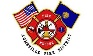 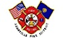 Aumsville Rural Fire Protection District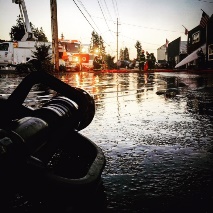 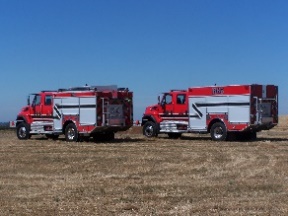 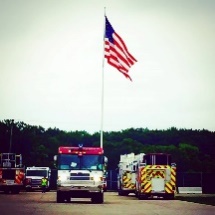 490 Church Street, P.O. Box 247, Aumsville, Oregon 97325-0247 (503) 749-2894 Fax (503) 749-2182 - Email admin@aumsvillefire.orgBOARD OF DIRECTORS MEETING490 Church Street, AumsvilleJUNE 08, 2017Revised Minutes 
Call to order: Meeting called to order by Vice President Garrison at 1800 hours. Attendance: Board members: Garvin Smith, Robert Garrison, Wayne Kuhl, Rachel Fellis
Staff:  Chief Roy Hari, Assistant Chief Brad McKenzie, Office Administrator Trish Lutgen, Apparatus Mechanic Chris Lorenz
Volunteer Firefighters: Shannon Oglesbee, Brad Buchholz, Odas ColemanFlag salute: Completed.Presentation: Chief Hari presented The Emergency Action Award to Ryan Woodward and Steve Ellis for seeing smoke, stopping and putting out a fire on May 23, 2017 with an ash bucket. The home owner was greatly appreciative. Congratulations to them both. Budget Hearing: Chief Hari reminded everyone that this was a budget hearing and it was a part of the meeting. No comments.Approval of Agenda: Action: Motion to approve the agenda as presented by Director Kuhl, motion seconded by Director Fellis. And, with no discussion or changes the motion carried unanimous.Minutes: Budget Committee Meeting Minutes May 11, 2017. Director Fellis presented changes. Action: Motion to approve minutes with corrections by Director Kuhl, motion seconded by Director Smith. And, with no discussion or changes the motion carried unanimous. Board meeting minutes May 11, 2017. Director Fellis presented changes. Action: Motion to approve minutes with corrections by Director Fellis, motion seconded by Director Kuhl. And, with no discussion or changes the motion carried unanimous. Secretary/Treasurer’s Report: as presented in packet. Public Comment (Agenda items): NoneBoard Deliberation and Changes: As the Budget Officer, Assistant Chief McKenzie informed the board of the decrease in spending and the available cash on hand was going to be approximately $96,000 more than anticipated. Assistant Chief McKenzie went over contingency fund and its rules. The auditor wants us to have a contingency fund which is about 10 percent of budget. Only 15 percent of the fund can get spent with Board resolution. If you spend over, you need to bring back the budget committee. We are proposing that this $96,000 get put into this line. Discussion occurred. Action: Motion to adopt the 2017-18 budget by Director Kuhl, motion seconded by Director Smith. And, with no discussion or changes the motion carried unanimous. Resolutions: Resolution 2017-01. Action: Motion to approve resolution 2017-01 by Director Kuhl, motion seconded by Director Fellis. And, with no discussion or changes the motion carried unanimous. Resolution 2017-02. Changes include the incorrect year and a typo. Action: Motion to approve resolution 2017-02 by Director Smith, motion seconded by Director Kuhl. And, with changes the motion carried unanimous. Resolution 2017-03. Action: Motion to approve resolution 2017-03 by Director Smith, motion seconded by Director Fellis. And, with no discussion or changes the motion carried unanimous. Old Business:2017 SDIS Best Practices Program. Vice President Garrison reviewed the survey. Action: Motion to approve the survey responses by Director Smith, motion seconded by Director Kuhl. And, with no discussion or changes the motion carried unanimous. New Business:Insurance: Trish went over the proposal that was presented that would move the group life and AD&D insurance to SDIS and add short and long term disability.  Action: Motion to move to SDIS as presented by Director Kuhl, motion seconded by Director Smith. And, with no further discussion the motion carried unanimous.Committee: Volunteer Recruit. Board wants to form a committee of two board members, two volunteers & Chief. Directors Smith and Kuhl volunteered to be a part of the committee. Action: Motion to start a volunteer recruit committee with Directors Smith and Kuhl, the Chief and two members of the volunteers made by Director Kuhl, motion seconded by Director Fellis. And, with no further discussion the motion carried unanimous.Employee Performance Review: Chief Hari presented a sample from his previous district. Discussion occurred around the review. Action: Motion to table the Employee Performance Review until next month made by Director Kuhl, motion seconded by Director Fellis. And, with no further discussion the motion carried unanimous.Employee Performance Review Policy: Discussion occurred. Action: Motion to remove the language “and the District Clerk” from section 8.7(4) made by Director Fellis, motion seconded by Director Kuhl. And, with no further discussion the motion carried unanimous.Regular Meeting Time: Action: Motion to change the time in chapter 4(E) to 6:00 pm by Director Smith, motion seconded by Director Kuhl. And, with no discussion the motion carried unanimous.Chief’s Report: as presented in packet. In addition, Chief Hari presented a reconfiguration plan for the board to address at the next meeting. Discussion occurred around the items in the plan. Discussion occurred around the May 23, 2017 house fire.Volunteer Association: Presented by Odas Coleman. The lawyers are working on the 501(C)3. The paper work has been filed and should be back soon. Information:   A Thank you along with a donation was received by the station. The Safety Fair at the elementary school went well. The Flower pot helmets were a hit. The money from the fund raiser will be used towards bicycle safety next school year. Director Smith asked about the entrance changes. Chief Hari stated that we are waiting for the artist sketches. Discussion occurred around the apartments going in. September 24th is the Portland stair climb for Shannon. Waiting for confirmation from Rob Mills and George Dunkel on the next meeting.Public Comment (other than agenda items): NoneNext Meeting Date: Work Session on June 29, 2017 at 1800 hours (6:00 pm) at 490 Church Street, Aumsville OR 97325Regular Meeting July 13, 2017 at 1800 hours (6:00 pm) at 490 Church Street, Aumsville OR 97325Adjourn: Action: Motion to adjourn by Director Smith, motion seconded by Director Kuhl. And, with no discussion or changes the motion carried unanimously adjourning the meeting at 1942 hours (7:42 pm).Wayne Kuhl, Secretary ______________________________________  Date: __________________Michael Heffner, President ______________________________________  Date: __________________